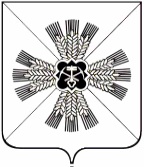 РОССИЙСКАЯ ФЕДЕРАЦИЯКЕМЕРОВСКАЯ ОБЛАСТЬ-КУЗБАССПРОМЫШЛЕННОВСКИЙ МУНИЦИПАЛЬНЫЙ ОКРУГСОВЕТ НАРОДНЫХ ДЕПУТАТОВПРОМЫШЛЕННОВСКОГО МУНИЦИПАЛЬНОГО ОКРУГА1-й созыв, 7-е заседаниеРЕШЕНИЕот ______ № _____пгт. ПромышленнаяОб утверждении Порядка проведения осмотров зданий, сооружений в целях оценки их технического состояния и надлежащего технического обслуживания в соответствии с требованиями технических регламентов к конструктивным и другим характеристикам надежности и безопасности объектов, расположенных на территории муниципального образования Промышленновский муниципальный округНа основании Федерального закона от 06.10.2003 № 131-ФЗ                        «Об общих принципах организации местного самоуправления в Российской Федерации», части 11 статьи 55.24 Градостроительного кодекса Российской Федерации, Устава муниципального образования Промышленновский муниципальный округ Кемеровской области – Кузбасса, Совет народных депутатов Промышленновского муниципального округаРЕШИЛ:1. Утвердить прилагаемый Порядок проведения осмотров зданий, сооружений в целях оценки их технического состояния и надлежащего технического обслуживания в соответствии с требованиями технических регламентов к конструктивным и другим характеристикам надежности и безопасности объектов, расположенных на территории муниципального образования Промышленновский муниципальный округ.2. Настоящее решение подлежит обнародованию на официальном сайте администрации Промышленновского муниципального округа в сети Интернет.3. Контроль за исполнением настоящего решения возложить                        на комитет по вопросам промышленности, строительства, транспорта, связи, коммунального хозяйства (А.С. Минаков).4. Настоящее решение вступает в силу с даты обнародования                          на официальном сайте администрации Промышленновского муниципального округа в сети Интернет.Порядок проведения осмотров зданий, сооружений в целях оценки их технического состояния и надлежащего технического обслуживания в соответствии с требованиями технических регламентов к конструктивным и другим характеристикам надежности и безопасности объектов, расположенных на территории муниципального образования Промышленновский муниципальный округ1. Общие положения1.1. Настоящий порядок проведения осмотра зданий, сооружений                          в целях оценки их технического состояния и надлежащего технического обслуживания в соответствии с требованиями технических регламентов                       к конструктивным и другим характеристикам надежности и безопасности объектов, расположенных на территории муниципального образования Промышленновский муниципальный округ (далее - Порядок), разработан            в соответствии с Градостроительным кодексом Российской Федерации, Федеральным законом от 06.10.2003 № 131-ФЗ «Об общих принципах организации местного самоуправления в Российской Федерации».1.2. Порядок устанавливает процедуру организации и проведения осмотра зданий, сооружений, расположенных на территории Промышленновского муниципального округа, в целях оценки их технического состояния и надлежащего технического обслуживания в соответствии с требованиями технических регламентов к конструктивным и другим характеристикам надежности и безопасности объектов, требованиями проектной документации указанных объектов (далее - осмотр зданий, сооружений).1.3. Действие настоящего Порядка не распространяется на отношения, возникающие при осуществлении муниципального жилищного контроля, признании жилого помещения непригодным для проживания и многоквартирного дома аварийным и подлежащим сносу или реконструкции.1.4. Органом местного самоуправления Промышленновского муниципального округа, уполномоченным на проведение осмотров зданий, сооружений в целях оценки их технического состояния и надлежащего технического обслуживания, в соответствии с требованиями технических регламентов к конструктивным и другим характеристикам надежности и безопасности объектов, требованиями проектной документации указанных объектов, и направление лицам, ответственным за эксплуатацию зданий, сооружений, рекомендаций о мерах по устранению выявленных нарушений, является администрация Промышленновского муниципального округа.От имени администрации Промышленновского муниципального округа, указанные полномочия осуществляются комиссией по проведению осмотра зданий, сооружений в целях оценки их технического состояния и надлежащего технического обслуживания в соответствии с требованиями технических регламентов к конструктивным и другим характеристикам надежности и безопасности объектов, расположенных на территории муниципального образования Промышленновский муниципальный округ, созданной администрацией Промышленновского муниципального округа,                      в состав которой входят специалисты структурных подразделений администрации Промышленновского муниципального округа                             (далее - комиссия).1.5. К участию в осмотре могут привлекаться специалисты подведомственных уполномоченному органу муниципальных предприятий                    и (или) учреждений, представители иных структурных подразделений администрации Промышленновского муниципального округа, а также,                     по согласованию с ними, представители государственных органов, аварийно - спасательных подразделений (служб), ремонтно-строительных и проектных организаций, поставщиков строительных изделий, заказчика (инвестора)                     и иных специализированных организаций (далее - специалисты                                      и (или) эксперты).1.6. Осмотр зданий, сооружений проводится в случае выявления нарушений требований законодательства Российской Федерации                              к эксплуатации зданий, сооружений, о возникновении аварийных ситуаций                  в зданиях, сооружениях или возникновении угрозы разрушения зданий, сооружений, за исключением случаев, если при эксплуатации зданий, сооружений осуществляется государственный контроль (надзор)                                  в соответствии с федеральными законами.1.7. В случае поступления заявлений физических или юридических лиц о нарушении требований законодательства Российской Федерации                             к эксплуатации зданий, сооружений, о возникновении аварийных ситуаций в зданиях, сооружениях или возникновении угрозы разрушения зданий, сооружений, при эксплуатации которых осуществляется государственный контроль (надзор), осмотр зданий, сооружений не проводится. Данные заявления в течение семи дней, а в случае поступления заявления о возникновении аварийных ситуаций в зданиях, сооружениях или возникновении угрозы разрушения зданий, сооружений - в течение трех дней со дня регистрации направляются в органы, уполномоченные в соответствии с федеральными законами на проведение государственного контроля (надзора) при эксплуатации зданий, сооружений, с уведомлением заявителя о переадресации заявления.2. Организация и порядок проведения осмотразданий, сооружений2.1. Основанием для проведения осмотров зданий, сооружений являются заявление, обращение юридического или физического лица либо решение администрации Промышленновского муниципального округа                             о проведении осмотров зданий, сооружений в целях оценки их технического состояния и надлежащего технического обслуживания в соответствии                          с требованиями технических регламентов к конструктивным и другим характеристикам надежности и безопасности объектов, расположенных на территории муниципального образования Промышленновский муниципальный округ (далее – заявление, обращение, решение администрации Промышленновского муниципального округа).2.2. Решение администрации Промышленновского муниципального округа о проведении осмотров зданий, сооружений в целях оценки их технического состояния и надлежащего технического обслуживания в соответствии с требованиями технических регламентов к конструктивным и другим характеристикам надежности и безопасности объектов, расположенных на территории муниципального образования «Промышленновский муниципальный округ» принимается постановлением администрации Промышленновского муниципального округа о проведении осмотров зданий, сооружений в целях оценки их технического состояния и надлежащего технического обслуживания в соответствии с требованиями технических регламентов к конструктивным и другим характеристикам надежности и безопасности объектов, расположенных на территории муниципального образования Промышленновский муниципальный округ (далее - Постановление о проведении осмотра).2.3. Решение о проведении осмотра по заявлению, обращению также принимается постановлением администрации Промышленновского муниципального округа о проведении осмотров зданий, сооружений в целях оценки их технического состояния и надлежащего технического обслуживания в соответствии с требованиями технических регламентов к конструктивным и другим характеристикам надежности и безопасности объектов, расположенных на территории муниципального образования «Промышленновский муниципальный округ» (далее - Постановление о проведении осмотра).2.4. В решении о проведении осмотра указываются:1) наименование уполномоченного органа;2) правовые основания проведения осмотра здания, сооружения;3) фамилии, имена, отчества, должности квалифицированных специалистов в составе уполномоченного органа, на которых возлагается обязанность произвести осмотр здания, сооружения; перечень иных лиц, привлекаемых к осмотру здания, сооружения;4) место нахождения осматриваемого здания, сооружения;5) предмет осмотра здания, сооружения;6) сроки проведения осмотра.2.5. Срок проведения осмотра зданий, сооружений составляет не более десяти дней со дня поступления в администрацию Промышленновского муниципального округа заявления, обращения юридического или физического лица либо принятия Постановления о проведении осмотра, а в случае поступления заявления о возникновении аварийных ситуаций в зданиях, сооружениях или возникновении угрозы разрушения зданий, сооружений - не более двадцати четырех часов с момента принятия Постановления о проведении осмотра.2.6. В случае поступления заявлений физических или юридических лиц о нарушении требований законодательства Российской Федерации к эксплуатации зданий, сооружений лица, ответственные за эксплуатацию в зданиях, сооружениях, уведомляются о проведении осмотра не позднее чем за три дня до даты начала проведения осмотра посредством направления почтовым отправлением с уведомлением о вручении или иным доступным способом (факсом, нарочно) копии Постановления о проведении осмотра.В случае поступления заявления о возникновении аварийных ситуаций в зданиях, сооружениях или возникновении угрозы разрушения зданий, сооружений предварительное уведомление лиц, ответственных за эксплуатацию здания, сооружения, о начале проведения осмотра не требуется.2.7. Осмотры проводятся с участием лица, ответственного за эксплуатацию здания, сооружения, либо его уполномоченного представителя.В связи с заявлением, в котором содержится информация о возникновении аварийных ситуаций в зданиях, сооружениях или угрозы разрушения зданий, сооружений, присутствие лица, ответственного за эксплуатацию здания, сооружения, либо его уполномоченного представителя не обязательно.2.8. В случае если лицом, ответственным за эксплуатацию здания, сооружения, или его уполномоченным представителем в день проведения осмотра не обеспечен доступ должностных лиц уполномоченного органа в осматриваемое здание, сооружение, при условии отсутствия возможности проведения осмотра без доступа в здание, сооружение, работниками администрации, уполномоченными на проведение осмотра здания, сооружения, в тот же день составляется акт о невозможности проведения такого осмотра с указанием причин невозможности проведения осмотра здания, сооружения.Акт о невозможности проведения осмотра здания, сооружения подлежит утверждению заместителем главы Промышленновского муниципального округа, курирующим (возглавляющим) работу уполномоченного органа, которому поручено осуществление осмотра в срок не позднее дня, следующего за днем выявления обстоятельств, указанных в абзаце первом настоящего пункта. Акт, в котором зафиксированы причины невозможности осуществления осмотра, в течение трех дней со дня его утверждения направляется администрацией Промышленновского муниципального округа в правоохранительные, контрольные, надзорные органы с предложением оказать содействие в обеспечении доступа в здание, сооружение для проведения осмотра.В этом случае сроки, установленные пунктом 2.5 настоящего Порядка, продлеваются на срок, необходимый для решения вопроса обеспечения доступа в здание, сооружение для проведения осмотра.2.9. Осмотр начинается с предъявления служебных удостоверений должностными лицами уполномоченного органа, ознакомления лица, ответственного за эксплуатацию здания, сооружения, или его уполномоченного представителя с Постановлением на проведение осмотра и с полномочиями проводящих осмотр должностных лиц, а также с основаниями проведения осмотра, видами и объемом мероприятий, составом специалистов и (или) экспертов, привлеченных к осмотру, со сроками его проведения.Данные требования не применяются при отсутствии лица, ответственного за эксплуатацию здания, сооружения, или его уполномоченного представителя.2.10. При осмотре зданий, сооружений проводится визуальный осмотр конструкций с использованием приборов, инструментов и специального оборудования (при необходимости), с фотофиксацией видимых дефектов, производятся обмерочные работы и иные мероприятия, необходимые для оценки технического состояния и надлежащего технического обслуживания здания, сооружения в соответствии с требованиями технических регламентов к конструктивным и другим характеристикам надежности и безопасности объектов, требованиями проектной документации осматриваемого объекта.Лица, предусмотренные статьей 55.25 Градостроительного кодекса Российской Федерации, либо их уполномоченные представители во время проведения осмотра вправе по собственной инициативе представить документы, информацию о техническом состоянии и техническом обслуживании зданий, сооружений, копии которых приобщаются к акту осмотра.Иные лица, привлекаемые к участию в осмотре в соответствии с пунктом 1.5 настоящего Порядка, также вправе представить документы, информацию о техническом состоянии и техническом обслуживании обследуемых зданий, сооружений.2.11. По результатам осмотра зданий, сооружений составляется акт осмотра по форме согласно приложению № 1 к настоящему Порядку.В качестве приложений к акту осмотра могут быть:1) результаты фотофиксации (фотофакта) нарушений требований законодательства Российской Федерации к эксплуатации зданий, сооружений, в том числе повлекших возникновение аварийных ситуаций в зданиях, сооружениях или возникновение угрозы разрушения зданий;2) иные документы, материалы, содержащие информацию, подтверждающую или опровергающую наличие нарушений требований законодательства Российской Федерации к эксплуатации зданий, сооружений, в том числе повлекших возникновение аварийных ситуаций в зданиях, сооружениях или возникновение угрозы разрушения зданий.Акт осмотра подписывается должностными лицами администрации Промышленновского муниципального округа, осуществившими проведение осмотра, а также специалистами и (или) экспертами, представителями иных организаций (в случае их привлечения к проведению осмотра).Акт осмотра утверждается руководителем уполномоченного органа в течение семи дней со дня проведения осмотра, а в случае проведения осмотра на основании заявления о возникновении аварийных ситуаций в зданиях, сооружениях или возникновении угрозы разрушения зданий - в день проведения осмотра.Акт осмотра составляется в двух экземплярах. Один экземпляр акта с приложенными к нему заявлением и приложениями хранится в уполномоченном органе. Другой экземпляр акта в течение трех дней после утверждения такого акта, а в случае выявления при проведении осмотра нарушений, представляющих угрозу возникновения аварийных ситуаций в зданиях, сооружениях или возникновения угрозы разрушения зданий, сооружений - незамедлительно направляется лицу, ответственному за эксплуатацию зданий, сооружений, почтовым отправлением с уведомлением о вручении либо вручается такому лицу (его уполномоченному представителю) под роспись.2.12. В случае выявления при проведении осмотра нарушений требований технических регламентов к конструктивным и другим характеристикам надежности и безопасности объектов, требований проектной документации указанных объектов в акте осмотра излагаются рекомендации о мерах по устранению выявленных нарушений.В этом случае уполномоченный орган принимает дополнительные меры, направленные на обеспечение жизни и здоровья людей, в том числе незамедлительно размещает информацию о проведенном осмотре и о рекомендациях о мерах по устранению выявленных нарушений на официальном сайте администрации Промышленновского муниципального округа в информационно-телекоммуникационной сети «Интернет».2.13. Лица, проводящие осмотр здания, сооружения, обязаны:1) соблюдать требования законодательства Российской Федерации и Кемеровской области, муниципальных правовых актов администрации Промышленновского муниципального округа, права и законные интересы физических и юридических лиц при проведении осмотра;2) соблюдать сроки уведомления лиц, ответственных за эксплуатацию зданий, сооружений, о проведении осмотров (если такое уведомление требуется в соответствии с настоящим Порядком), сроки проведения осмотров;3) проводить осмотр на основании Постановления о проведении осмотра и при предъявлении служебных удостоверений;4) не препятствовать заявителю, лицу, ответственному за эксплуатацию здания, сооружения, их уполномоченным представителям присутствовать при проведении осмотра и давать разъяснения по вопросам, относящимся к предмету осмотра;5) осуществлять запись о проведенном осмотре в журнале учета осмотров зданий, сооружений;6) не разглашать сведений, полученных в процессе осмотра, составляющих государственную, коммерческую и иную охраняемую законом тайну;7) выполнять иные обязанности, предусмотренные законодательством, муниципальными правовыми актами администрации Промышленновского муниципального.2.14. Права лиц, ответственных за эксплуатацию здания, сооружения, их уполномоченных представителей при осмотре:1) непосредственно присутствовать при проведении осмотра, давать пояснения по вопросам, относящимся к осмотру;2) знакомиться с результатами осмотра и указывать в акте осмотра свое согласие или несогласие с ними;3) обжаловать действия (бездействие) уполномоченных органов,                     а также лиц, осуществлявших осмотр, и результаты осмотра в установленном законодательством порядке.2.15. Сведения о проведенном осмотре зданий, сооружений вносятся                  в журнал учета осмотров зданий, сооружений. К журналу учета осмотров зданий, сооружений приобщаются акты осмотра.2.16. Информация по результатам осмотра направляется заявителю                 с приложением копии акта осмотра в течение трех дней со дня утверждения такого акта.2.17. В случае выявления нарушений требований технических регламентов уполномоченный орган направляет копию акта осмотра                         в течение трех дней со дня его утверждения в орган, должностному лицу,                 в компетенцию которых входит решение вопроса о привлечении                          к ответственности лица, совершившего такое нарушение.2.18. Лица, которым были направлены акты осмотров с рекомендациями о мерах по устранению выявленных нарушений, вправе направить в администрацию Промышленновского муниципального (уполномоченному органу) информацию, материалы, сведения, свидетельствующие о выполнении таких рекомендаций, которые приобщаются к акту осмотра и отражаются в журнале учета осмотров зданий, сооружений.                                                                             УТВЕРЖДАЮ                                                                    _______________________                                                                    _______________________                                                                                               (подпись руководителя                                                                                                уполномоченного органа)                                                                          «__» ___________ 20__ г.                                                                                   МПАКТ №___                        ОСМОТРА ЗДАНИЯ, СООРУЖЕНИЯ          Промышленновского муниципальный округ(дата, время составления)На основании ______________________________________________________________             (дата и номер Постановления о проведении осмотра)составлен настоящий акт_____________________________________________________________,                   (фамилии, имена, отчества, должности                   специалистов уполномоченного органа)с участием специалистов и (или) экспертов______________________________________________________________             (фамилия, имя, отчество, должность, место работы)Объект осмотра: ______________________________________________________________          (наименование здания, сооружения, его место нахождения)При осмотре установлено:__________________________________________________________________       (описание данных, характеризующих состояние объекта осмотра)__________________________________________________________________Выявлены (не выявлены) нарушения: __________________________________________________________________(в случае выявления указываются нарушения требований технических регламентов, проектной документации)Рекомендации о мерах по устранению выявленных нарушений: __________________________________________________________________           (в случае выявления нарушений требований технических                   регламентов, проектной документации)При осмотре присутствовали:__________________________________________________________________         (фамилии, имена, отчества заявителя, лица, ответственного                    за эксплуатацию здания, сооружения)Приложения к акту:__________________________________________________________________              (материалы фотофиксации осматриваемого здания,         сооружения и иные материалы, оформленные в ходе осмотра)Подписи лиц, проводивших осмотр________________________________________________________________________ ____________________________________С актом ознакомлен____________________________________________________________лицо, ответственное за эксплуатацию здания, сооружения Председатель Совета народных депутатовПромышленновского муниципального округаЕ.А. ВащенкоГлава Промышленновского муниципального округаД.П. ИльинУТВЕРЖДЕНрешением Совета народных депутатов Промышленновского муниципального округаот _______ № ___Приложение № 1к Порядку проведения осмотров зданий, сооружений в целях оценки их технического состояния                            и надлежащего технического обслуживания в соответствии                         с требованиями технических регламентов к конструктивным                       и другим характеристикам надежности и безопасности объектов, расположенных на территории муниципального образования Промышленновский муниципальный округ